Освоение и применение инновационных технологий на уроках русского языка и литературы в условиях современной общеобразовательной школыНовая организация общества, новое отношение к жизни предъявляют и новые требования к школе. Сегодня основная цель обучения - это не только накопление учеником определённой суммы знаний, умений, навыков, но и подготовка школьника как самостоятельного субъекта образовательной деятельности. В основе современного образования лежит активность ученика, направляемая учителем. Именно этой цели - воспитанию творческой, активной личности, умеющей учиться, совершенствоваться самостоятельно, и подчиняются основные задачи современного образования.Что же такое “инновационное обучение” и в чём его особенности?Инновационное обучение (от англ. innovation – нововведение) – новый подход к обучению, включающий в себя личностный подход, фундаментальность образования, творческое начало, профессионализм, использование новейших технологий.Актуальность инновационного обучения состоит в использовании личностно-ориентированного обучения, а также поиске условий для раскрытия творческого потенциала ученика.В основе инновационного обучения лежат следующие технологии:развивающее обучение;проблемное обучение;развитие критического мышления;технология “Метод проектов”;дифференцированный подход к обучению;создание ситуации успеха на уроке;информационные технологии.Использование данных технологий на уроках имеет большие преимущества. Учебный процесс становится для учащихся интересным, что повышает активность учащихся, развивает навыки самостоятельно получать знания в процессе взаимодействия и поиска. Повышается качество и прочность полученных знаний. Развиваются исследовательские навыки и умения, формируются аналитические способности учащихся. Параллельно с процессом обучения идет развитие коммуникативных качеств и формирование лидерских качеств личности.При использовании инновационных технологий в обучении русскому языку и литературе я успешно применяю на своих уроках следующие приемы:1) ассоциативный ряд;2) опорный конспект;3) мозговая атака;4) групповая дискуссия;8 синквейн;9) эссе;10) ключевые термины;11) перепутанные логические цепочки;12) дидактическая игры;13) лингвистические карты;14) лингвистические задачи;15) исследование текста;16) работа с тестами;17) задания поискового характера;18) нетрадиционные формы домашнего задания.Остановлюсь лишь на некоторых из них.Несколько подробнее мне хотелось бы остановиться на некоторых приемах, используемых в технологии развития критического мышления. Технология развития критического мышления через чтение и письмо разработана Международной Ассоциацией и Консорциумом Гуманистической педагогики. В последние 15 лет она получила широкое распространение в системах общего и профессионального образования в 29 странах мира. Критическое мышление – это точка опоры для мышления человека, это естественный способ взаимодействия с идеями и информацией. Мы и наши ученики часто стоим перед проблемой выбора, выбора информации. Необходимо умение не только овладеть информацией, но и критически ее оценить, осмыслить, применить. Встречаясь с новой информацией, обучающиеся 5-11 классов должны уметь рассматривать ее вдумчиво, критически, оценивать новые идеи с различных точек зрения, делая выводы относительно точности и ценности данной информации. Методика развития критического мышления включает три этапа или стадии. Это «Вызов – Осмысление – Рефлексия». Если посмотреть на 3 стадии занятия, то с точки зрения традиционного урока, совершенно очевидно, что они есть на каждом обычном уроке, а именно – сначала идет введение в проблему, потом следует изучение нового материала и, наконец, закрепление материала.В чем же различие? Элементы новизны содержатся в методических приемах, которые ориентируют на создание условий развития каждой личности, на каждой из стадий урока используются свои методические приёмы. Их достаточно много, но объединяет их ещё и то, что все они направлены, в конечном счете, на развитие речи. Первая стадия – вызов. Ее присутствие на каждом уроке обязательно. Эта стадия позволяет: актуализировать и обобщить имеющиеся у ученика знания по данной теме или проблеме; вызвать устойчивый интерес к изучаемой теме, мотивировать ученика к учебной деятельности; сформулировать вопросы, на которые хотелось бы получить ответы; побудить ученика к активной работе на уроке и дома. Вторая стадия – осмысление. Здесь другие задачи. Эта стадия позволяет ученику: получить новую информацию; осмыслить ее; соотнести с уже имеющимися знаниями; искать ответы на вопросы, поставленные в первой части. Третья стадия – рефлексия. Здесь основным является: целостное осмысление, обобщение полученной информации; присвоение нового знания, новой информации учеником; формирование у каждого из учащихся собственного отношения к изучаемому материалу. На стадии рефлексии осуществляется анализ, творческая переработка, интерпретация изученной информации. Работа ведется индивидуально, в парах или группах. У меня сложилась своя система использования приемов критического мышления на каждом из этапов урока.Используя в работе технологию развития критического мышления, наиболее приемлемыми для себя я считаю такие приемы, как дискуссия, ИНСЕРТ, мозговая атака, чтение с остановками и вопросы Блума, кластеры, синквейн, «Продвинутая лекция», таблица «З-Х-У».Дискуссия (от лат. – исследование, разбор, обсуждение какого-либо вопроса). Дискуссия — одна из весьма сложных форм речи, для овладения которой необходима предварительная подготовка, поэтому при проведении такого урока в 6-8 классах знакомлю ребят с правилами ведения дискуссии, с речевыми штампами, помогающими ребята выражать свои мысли. Основные задачи дискуссии: обмен первичной информацией; выявление противоречий; переосмысления полученных сведений; сравнение собственного видения проблемы с другими взглядами и позициями. Учащимся предлагается поделиться друг с другом знаниями, соображениями, доводами. Обязательным условием при проведении дискуссии является: уважение к различным точкам зрения ее участников; совместный поиск конструктивного решения возникших разногласий. Данный прием особенно эффективен на уроках литературы при обсуждении и анализе художественного произведения. Групповая дискуссия может использоваться как на стадии вызова, так и на стадии рефлексии. При этом в первом случае ее задача: обмен первичной информацией, выявление противоречий, а во втором – это возможность переосмысления полученных сведений, сравнение собственного видения проблемы с другими взглядами и позициями. Форма групповой дискуссии способствует развитию диалогичности общения, становлению самостоятельности мышления. Эффективным также нахожу на некоторых уроках литературы чтение с остановками и вопросы Блума (условное название методического приема организации чтения с использованием разных типов вопросов). Подготовительная работа: 1. Учитель выбирает текст для чтения. Критерии для отбора: - Текст должен быть абсолютно неизвестным для данной аудитории (в противном случае теряется смысл и логика использования приема); - Динамичный, событийный сюжет; - Неожиданная развязка, «открытый» проблемный финал. 2. Текст заранее делится на смысловые части. Прямо в тексте отмечается, где следует прервать чтение и сделать остановку: «первая остановка», «вторая остановка» и т. д. 3. Учитель заранее продумывает вопросы и задания к тексту, направленные на развитие у учащихся различных мыслительных навыков. Учитель дает инструкцию и организовывает процесс чтения с остановками, внимательно следя за соблюдением правил работы с текстом. (Описанная стратегия может использоваться не только при самостоятельном чтении, но и при восприятии текста «на слух»). Этот прием, как правило, использую в работе с 6 класса, когда ученики уже имеют определённые навыки содержательного анализа текста. Данный прием я также использую при подготовке учащихся к написанию сжатого изложения (часть С.1) и сочинения-рассуждения (часть  С.2) в КИМ-ах ГИА по русскому языку), т.к. эта работа предполагает не только тщательный анализ текста, но и умение «идти» вслед за автором, «видеть», как он создает текст, что хочет «сказать» читателю на том или ином этапе. При работе над частью «С.2» особую сложность представляет для обучающихся умение находить аргументы текста ( их, как правило, несколько). Поможет в этом составление кластера . Это способ графической организации материала, позволяющий сделать наглядными те мыслительные процессы, которые происходят при погружении в ту или иную тему. Кластер является отражением нелинейной формы мышления. Иногда такой способ называют «наглядным мозговым штурмом». Последовательность действий проста и логична: посередине чистого листа (классной доски) написать ключевое слово или предложение, которое является «сердцем» идеи, темы; вокруг «накидать» слова или предложения, выражающие идеи, факты, образы, подходящие для данной темы (модель «планеты и ее спутники»); по мере записи, появившиеся слова соединяются прямыми линиями с ключевым понятием. У каждого из «спутников» в свою очередь тоже появляются «спутники», устанавливаются новые логические связи. В итоге получается структура, которая графически отображает наши размышления, определяет информационное поле данной теме. В работе над кластерами необходимо соблюдать следующие правила: не бояться записывать все, что приходит на ум; дать волю воображению и интуиции; продолжать работу, пока не кончится время или идеи не иссякнут; постараться построить как можно больше связей; не следовать по заранее определенному плану. Система кластеров позволяет охватить избыточный объем информации. В дальнейшей работе, анализируя получившийся кластер как «поле идей», следует конкретизировать направления развития темы. На уроках русского языка прием кластеров можно применять в любом классе, например, в 6 классе при изучении темы «Причастие» или в 9 классе при изучении темы «Сложное предложение».                  Эссе -  жанр критики и публицистики, свободная трактовка какой-либо литературной, философской, эстетической, моральной и социальной проблемы. Эссе очень распространенный жанр письменных работ в западной педагогике. Его целесообразно использовать как небольшое письменное задание обычно на стадии рефлексии. Ребята, как правило, имеют на многие вопросы свою точку зрения, а в силу возрастных психологических особенностей не всегда могут проявить сдержанность, поэтому возникает на уроке ситуация, когда более подготовленные учащиеся высказывают свои мысли, идеи, предположения, не давая остальным время сосредоточиться. Вот тогда и незаменим прием эссе: каждый может проанализировать обсуждаемый вопрос, подумать, сделать самостоятельный выбор. Главное правило свободного письма – не останавливаться, не перечитывать, не исправлять. 5-минутное эссе обычно применяется в конце занятия, чтобы помочь учащимся подытожить свои знания по изученной теме. Для учителя – это возможность получить обратную связь. Поэтому учащимся можно предложить два пункта:1) написать, что они узнали по новой теме;2) задать один вопрос, на который они так и не получили ответа.Особенно перспективным представляется метод проектов, который позволяет эффективно развивать критическое мышление, исследовательские способности аудитории активизировать ее творческую деятельность, медиакомпетентность обучающихся.Для учебных проектов важно:1) определить цель исследовательской, практической и/или творческой деятельности;2) обозначить проблему, возникающую в ходе исследования или специально созданной проблемной ситуации;3) выдвинуть гипотезу, связанную со способами решения данной проблемы;4) сформулировать конкретные задачи проекта и определить механизмы сбора и обработки необходимых для проекта данных и анализа результатов;5) опираясь на эти задачи, составить четкий план проекта (это может быть, например, сценарий будущего медиатекста);6) осуществить практическое выполнение плана проекта;7) подготовить отчет по результатам проекта и обсудить его результаты.Развитию познавательной активности способствуют и нетрадиционные уроки, которые позволяют повысить интерес ученика к предмету и к обучению в целом.Существует несколько классификаций нестандартных уроков и множество их видов: урок-семинар, урок-лекция, урок-беседа, урок-практикум, урок-экскурсия, урок-исследование, урок-игра, урок-КВН, урок-защита проекта, урок-диспут, урок-конференция, урок-театрализованное представление, урок-маскарад, урок-путешествие, урок-зачет.Практически все они позволяют задавать проблемные вопросы и создавать проблемные ситуации, решать задачи дифференцированного обучения, активизируют учебную деятельность, повышают познавательный интерес, способствуют развитию критического мышления. Нетрадиционные же уроки русского языка и литературы обеспечивают системный анализ лингвистических сведений, развивают языковую наблюдательность. Именно поэтому все вышеперечисленные виды уроков я с удовольствием применяю в своей работе.Подсчитано, что в среднем ученик в течение пяти уроков говорит 3-5 минут. Я думаю, что учителей эти данные не удивят, но, бесспорно, заставят задуматься над проблемой. Поэтому сегодня актуальными являются уроки — диспуты, дискуссии. Большая доля работы при подготовке к такому уроку ложится на плечи учителя: выбор темы, подход к проблеме, составление плана дискуссии, отбор вопросов. Такая форма работы более эффективна на уроках литературы.При всем многообразии и эффективности нетрадиционных уроков использовать их часто нельзя по целому ряду причин. Но ведь так хочется, чтобы каждый урок был особенный, со своей “изюминкой”. Поэтому можно прибегнуть к нестандартным, творческим элементам отдельного традиционного урока. Это могут быть и лексический диктант или диктант-кроссворд, и составление загадок на уроке, и комментированное письмо или предупредительные диктанты с “вагоновожатым”. Другое действенное средство - это дидактические игры, способные вызвать интерес к занятиям по русскому языку. Цель игры – пробудить интерес к познанию, науке, книге, учению. Наряду с учением занимает важное место в развитии ребенка. При включении детей в ситуацию дидактической игры интерес к учебной деятельности резко возрастает, изучаемый материал становится для них более доступным, работоспособность значительно повышается. Важная роль занимательных дидактических игр состоит еще и в том, что они способствуют снятию напряжения у детей, создает положительный эмоциональный настрой в ходе урока. Я использую большое количество дидактических лингвистических игр: это и и задание по типу “Исключи лишнее”, “Узнай меня”, “Виртуальное справочное бюро” и другие, которые прививают умение синтеза и осмысления информации. Главное, чтобы детям на уроке некогда было скучать, чтобы им хотелось работать, учиться, а ведь для этого важны и ситуация успеха, которую, как правило, создают нестандартные уроки или элементы уроков, и самостоятельность, к которой ребята приучаются на таких уроках, и творческое отношение к родному языку, которое воспитывается только на творческих уроках.Последние годы довольно часто использую на своих уроках синквейн как прием технологии развития критического мышления на стадии рефлексии. Хотя синквейн может быть использован на разных стадиях урока: на стадии повторения – сжатое сообщение актуализации полученных ранее знаний и систематизации материала; на стадии осмысления – вдумчивая работа над новыми понятиями; на стадии рефлексии – это средство творческого выражения осмысленного материала.И если сначала они вызывают трудность в своем создании, то впоследствии - огромный интерес. Первые синквейны, как правило, бывают искусственны и схематичны, но, будучи понятыми, становятся даже художественными, например,-ПредложениеПростое и сложное.Повествует, побуждает, спрашивает.В нем скрыта грамматическая основа.Законченность.Или:Предложение.Сложносочиненное и сложноподчиненное.Объединяет, подчиняет, требует.Состоит из предикативных частей.Союзное.Большое значение для раскрытия творческого потенциала ученика имеют и нетрадиционные формы домашнего задания, которые призваны, с одной стороны, закреплять знания, умения и навыки, полученные на уроке, а с другой стороны, позволяют ребёнку проявить самостоятельность, самому найти решение нестандартного вопроса, задания.Типы домашнего задания:- творческая работа;- лингвистическое исследование текста;-подготовка иллюстраций к литературным произведениям, создание видеоклипов по литературным произведениям;- рисование обложек, диафильмов к литературным произведениям;- художественное чтение;- инсценировка художественного произведения;- исторический комментарий к произведениям (слайд-шоу);- создание самостоятельных литературных произведений различных жанров;- продолжение неоконченных произведений;- наблюдение за природой (фото и видеосъемка);- подготовка словарных диктантов;- составление вопросника к зачету по теме;- составление конспекта, опорных таблиц;- презентации (обзор героев произведения, биография писателя);- письмо по памяти.Такие домашние задания помогают избегать однообразия, рутины в обучении. Ребёнок может почувствовать себя и в роли автора, и в роли иллюстратора, и в роли учителя. Необычные задания активизируют мышление, заставляют ребёнка обобщать, систематизировать материал по теме.Ментальные карты как способ организации мышленияМентальные карты (майндмэппинг, mindmapping)  или  интеллект-карта  —  удобная,  эффективная техника визуализации мышления в  форме альтернативной записи.Ее можно применять для создания  и записи новых идей, анализа и систематизации  информации, принятия решений и т.д.. Этой способ организации мышления, который  имеет   много  преимуществ перед обычными способами записи.Ментальные картыАвтор техники ментальных карт Тони Бьюзен (Tony Buzan)  предложил  перестать бороться с собой, а начать помогать своему мышлению. Для этого нужно лишь  понять, что именно способствует запоминанию.Техника ментальных картМентальные карты (mind maps) — это техника, при помощи которой можно:а) упорядочить мыслительный хаос,б) запомнить большой объем данных,в) составить планы любой сложности.Чтобы превратить поток мыслей и фонтан идей во что-то осмысленное и плодотворное, нужно выразить свои идеи на бумаге в виде упорядоченного плана:Все знают, как неудобно бывает читать и запоминать пункты своего плана. Визуально такие записи выглядят монотонно, а когда начинаешь выделять маркером ключевые моменты — в результате оказывается выделенной половина текста. Вот тут-то и приходят на помощь ментальные карты. Вместо того чтобы описывать, вы рисуете свои идеи и планы. Это может выглядеть традиционно в виде схем или творчески в виде рисунков.Привычный способ обработки информации – прочел или послушал, запомнил или записал то, что показалось важным, обдумал. Если надо запомнить, прочел еще раз свои записи. Записи составляются либо в виде хаотичного текста – неорганизованные, бестолковые конспекты. Либо в виде структурированного списка – с пунктами, выделением и, возможно, диаграммами или иными графически отображающими структуру элементами.При этом способе максимально задействовано левое полушарие, отвечающее за вербальную информацию (речь) и линейную логику – семантические последовательности. Правое полушарие, обрабатывающее образную информацию, практически не задействовано. Исключение составляют люди художественного склада ума, но они пока не «увидят» в воображении картинку, не смогут понять внутреннюю структуру нового знания. В случае сложной информации это не всегда возможно.Главное преимущество ментальных карт – возможность охватить картину в целом.Ментальные карты дают возможность упорядоченно отобразить все свои мысли!Ментальные карты превосходно работают в двух областях – обучение и генерация новых идей. В первом случае визуально структурированные данные легче понять и запомнить. Во втором – возможность увидеть все ассоциации приводит к синтезу понятий и вычленению структурных единиц для последующего анализа.Построение ментальной карты здорово поможет разобрать материал по полкам и накрепко запомнить.Само построение ментальной карты во многом напоминает мнемонические приемы. Присутствуют те же ассоциативные связки – образ, понятие, структура.Рассмотрим случай изучения новой темы. Тему обозначь одним словом – возможно, это будет аббревиатура или собирательный образ. Дай ему графическое представление – рисунок или знак. Этот знак должен вызывать у тебя отклик, в противном случае карта будет мертвой. Например, шестеренка или весы, символ компьютера или кисточка. В зависимости от темы.Слово с подрисованным знаком расположи в центре листа или экрана. Для удобства можешь окружить его границей – вписать в круг или овал.Цепочка понятий, связанных с этим словом, будет не одна. Поэтому не загромождай лист или экран.Ментальные карты – это особая техника визуализации мышления, построенная на создании эффективных альтернативных записей. В принципе, этот метод позволяет отобразить процесс общего системного мышления. В некоторых переводах приводится другое название данной методики: «карты ума», «интеллект-карты», «карты разума», «карты памяти». Основана данная методика на принципе «радиантного мышления», связанного с ассоциативными мыслительными процессами. Отправная точка в таком процессе – центральный объект (мысль, идея, задача). Напомним, что радиант – это точка небесной сферы, от которой как будто отходят видимые пути тел, движущихся с одинаково направленными скоростями. Отсюда можно сделать вывод, что «радиантное мышление» отображает бесконечное разнообразие возможных ассоциаций, а ментальные карты позволяет запечатлеть их на различных носителях.  
Чтобы полученные результаты не выглядели слишком умозрительными, создав при этом дополнительные проблемы, предлагается их запечатлеть на бумаге или ином носителе информации. Чтобы мозг лучше воспринимал и усваивал информацию, рекомендуется оформлять все записи по-разному, с помощью различных цветов или форм, с использованием картинок и иных изображений. Такое наглядное оформление мыслительного процесса позволяет продолжать работу с информацией, структурируя ее, группируя или выделяя новые положения.Особенности построения метальных картМожно сказать, что ментальная карта представляет собой особый род диаграммы, представленной в виде древовидной схемы. На ней запечатлены слова, задачи и иные понятия, которые связаны ветвями, отходящими от центральной ветки. Центральная ветка представляет собой основную идею или понятие.
Для составления ментальной карты, особенно первый раз, лучше всего подойдет лист бумаги, не менее чем стандартного размера А4. В дальнейшем размер поля для создания карты может быть и безграничным. Но начинать лучше с малого.
В центре листа следует разместить вашу центральную идею, мысль, концепт. Лучше его разукрасить или выполнить в виде рисунка. Далее следует провести линии к углам листа. Их следует «обозначить», т.е. подписать ключевыми словами, существительными или глаголами. Не все слова подойдут. Использовать нужно такие слова, которые будут достаточно «говорящими», чтобы заставить вас создать или восстановить ассоциативную цепочку, вспомнить определенные образы или мысли. Это основные ветви.
Заметим, что линейный и радиальный методы записи во многом близки. Но если в линейном используются заголовки, подзаголовки, схемы и таблицы, то в радиальном - ключевые слова более высокого (крупного) уровня, которые можно рассматривать как заголовки для более низкого.
Дальнейшее дробление на ветви будет отображать все более и более мелкие детали. Для того чтобы схема воспринималась максимально эффективно, лучше использовать различные цвета, особые обозначения, значки, картинки. Играйте с буквами, их формой и размером. Однако писать следует разборчиво, иначе вы просто потеряете ценную информацию, разбирая свои каракули. Также необходимо избегать повторений, которые могут возникнуть, когда вы с головой уйдете в творческий процесс.  Итог такого творчества -  не линейная, а радиальная запись.
Важно помнить, что в основе построения ментальной карты лежит не структурирование, а ассоциирование. Структурирование возникает  как результат работы вашего ассоциативного мышления. Как говорится, все начинается с чистого листа.
Первую ментальную карту не следует делать слишком сложной. Сначала лучше потренироваться, сделав карту для простой и немудреной идеи или небольшой лекции. Дальше усложняйте. Использовать карты широко, для различных сфер своей деятельности, можно только после того, как получите определенные навыки в их построении.
Помнить нужно и о том, что у каждого человека свой, неповторимый способ мышления. Ментальная карта должна отображать эту особенность. Кроме того, намного приятнее смотреть на красивую карту, подходя к ней как к творчеству. Но пространство ментальной карты нужно использовать максимально эффективно и рационально, не оставляя пустых мест, но и не склеивая информацию. Оптимальное расположение карты горизонтальное.
Карту можно считать законченной, если она выглядит цельной и крепкой. Это обозначает, что ее составитель разобрался в теме или проблеме. Если же этого не получилось, то есть смысл продолжить анализ и ассоциативный ряд. Иногда для этого необходимо уделить больше внимания какой-либо одной отдельной ветке, которая вышла не очень красиво, а значит, и является слабым звеном.Линии понятийa.  Каждое вытекающие из центрального понятие старайся обозначать одним словом. В момент поиска этого слова задействуешь свой творческий потенциал. Отсекай все лишнее.b. Замечательно, если и основные и произвольные понятия, вытекающие из главного, тебе ясны и вызывают определенные ассоциации и чувства.c.  Меняй цвет, ширину линии, штриховку так, как посчитаешь нужным. Тут нет и не может быть схемы. У каждого человека с цветом связаны свои ассоциации.d. Если можно заменить слово знаком или рисунком, меняй. Главное, чтобы знак или рисунок были тебе понятны и не трактовались двояко.e.  Пиши по-разному. Ключевые понятия – большими или печатными буквами, второстепенные – маленькими или прописью. Только не доводи до хаоса. Мозгу нужно разнообразие, но не бессмыслица.f.  Сперва набросай цепочки ассоциаций, потом придай им структуру. Это даст раскованность мышлению.Важные рекомендацииВсе повторяемые элементы обозначай одним символом. Чем он проще, тем лучше.Все сложные понятия своди к простым. Лучше создать узел с 10 ветвями дробления понятия, чем одну линию с туманным понятием. Дойди до элементарного и увидишь море новых возможностей.Преимущества ментальных карт:охват темы или проекта одним взглядом, легкость усвоения и запоминания, задействованность обоих полушарий мозга.Как  создать   ментальную карту:1.Нужно  помещать слова именно   на  ветках, а не в кругах, прямоугольниках.2. Ветки должны быть  гибкими. Рисование ментальной карты в  виде  традиционной схемы  противоречит идее майндмэппинга. Традиционная  схема    затрудняет  движение  взгляда по  связям  и создает   одинаковые,  монотонные объекты.3.Нужно  писать  на каждой линии только одно ключевое слово. Т.к. каждое слово содержит много  возможных ассоциаций,  сочетания   слов уменьшает свободу мышления.4.Все сложные понятия сводите  к простым5. Пишите печатными буквами,  ясно и четко.6.Все повторяемые элементы обозначай одним символом7.Изменяйте  размер букв и толщину линий в зависимости от степени важности ключевого слова.8.Используйте разные цвета для основных ветвей. Это способствует  целостному и структурированному восприятию.9.Используйте рисунки и символы (а для центральной темы рисунок обязателен).  Ментальная карта  может целиком состоять из рисунков
10.Старайтесь  правильно  организовывать пространство: не оставлять пустого места, не создавать  ветви слишком плотно. Для  большой темы ментальной карты   используйте  большие форматы.
11.Разросшиеся ветви можно заключать в контуры, чтобы они не смешивались с соседними ветвями.
12.Располагайте лист горизонтально. Такую карту удобнее читать.Примеры использования интеллект-карт в школеШкольники, с помощью подобных карт, учатся выбирать и структурировать информацию, запоминать её для воспроизведения в последующем. А так как Интернет, TV – в частности и, в общем – наша жизнь, сейчас дают доступ к океану информации, детям необходимо ориентироваться, выбирать, запоминать и уметь правильно воспроизвести полученные данные. Это достаточно трудно при использовании традиционных методов развития памяти, поэтому работа с графическими изображениями и ассоциациями намного облегчает путь ребёнку к знаниям, позволяет развиваться интеллектуально и творчески.К примеру, многие школьные предметы требуют запоминания большого количества цифровых данных и имён. Хорошо, если у ребёнка память исключительная от природы, и он легко запомнит количество политических партий, которые плодились и размножались в период новейшей истории, а если нет? Или – биология: можно нарисовать карту памяти соответствующую как четырём основным Царствам, так и отдельным видам-подвидам, что положительно повлияет на усвоение информации. 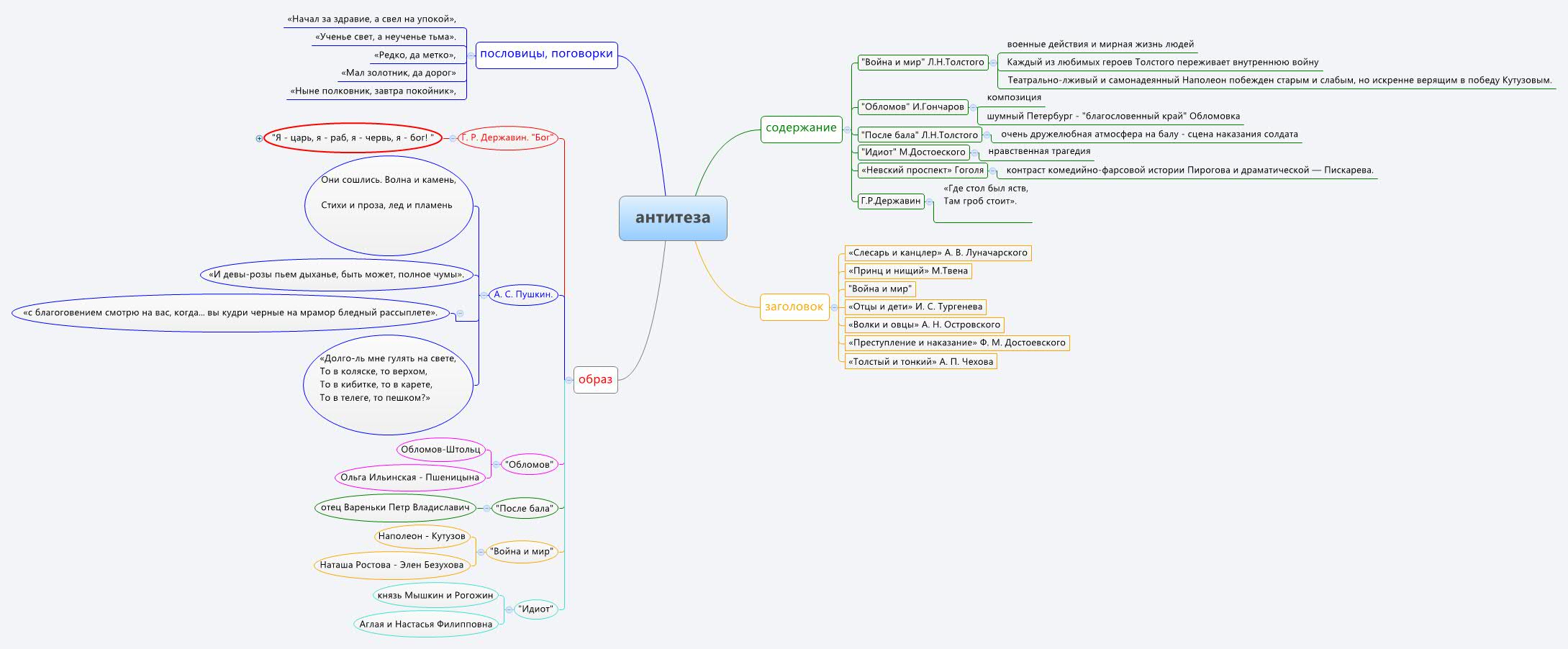 